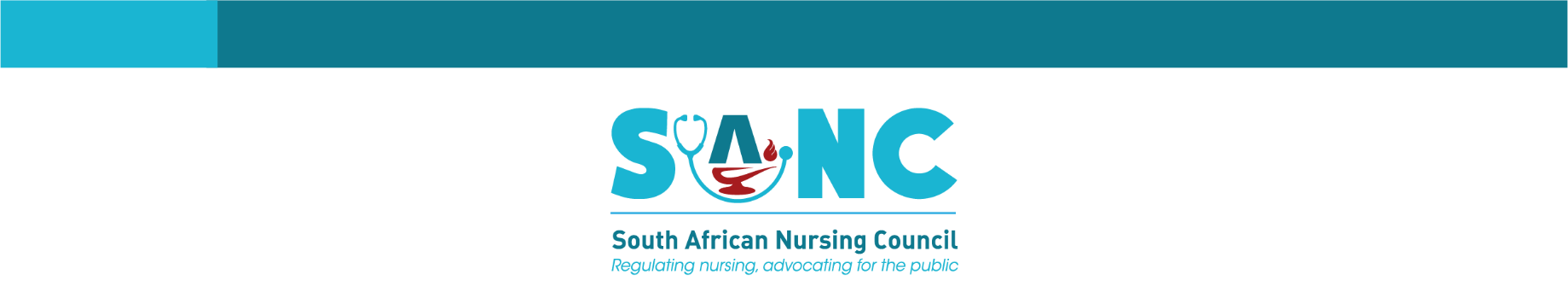 Notification of TERMINATION of a coursePersonal Details:Leave granted:Qualification Details:SCHOOL STAMP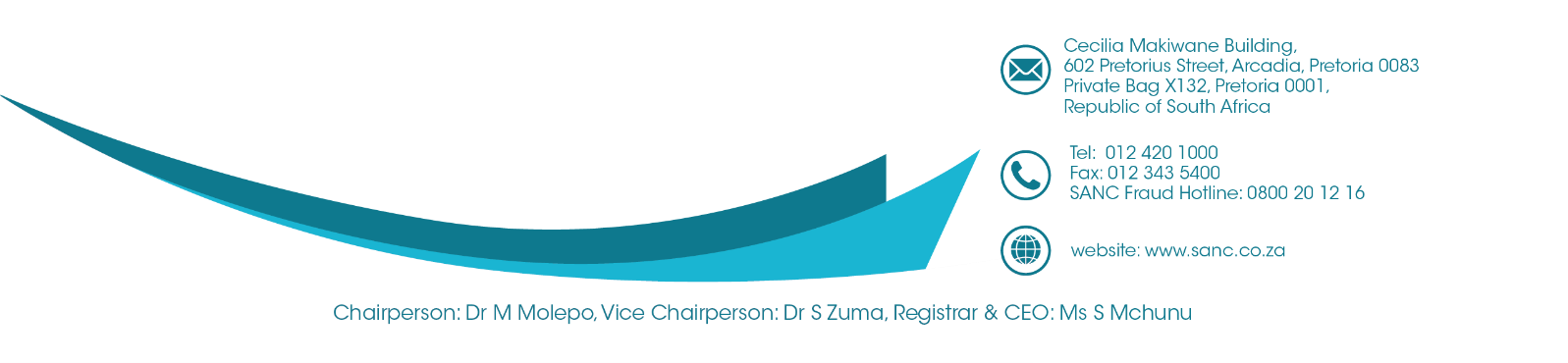 S. A. Nursing Council Reference Number:NOTE:

The application must be accompanied by termination records. Failure to submit termination records will result in an unprocessed application.NOTE:

The application must be accompanied by termination records. Failure to submit termination records will result in an unprocessed application.NOTE:

The application must be accompanied by termination records. Failure to submit termination records will result in an unprocessed application.NOTE:

The application must be accompanied by termination records. Failure to submit termination records will result in an unprocessed application.NOTE:

The application must be accompanied by termination records. Failure to submit termination records will result in an unprocessed application.NOTE:

The application must be accompanied by termination records. Failure to submit termination records will result in an unprocessed application.NOTE:

The application must be accompanied by termination records. Failure to submit termination records will result in an unprocessed application.NOTE:

The application must be accompanied by termination records. Failure to submit termination records will result in an unprocessed application.NOTE:

The application must be accompanied by termination records. Failure to submit termination records will result in an unprocessed application.Title: 			(tick  one box)DrDrDrDrDrDrMrMrMrMrMrMrMsMsMsMsMsProfProfProfProfProfNOTE:

The application must be accompanied by termination records. Failure to submit termination records will result in an unprocessed application.NOTE:

The application must be accompanied by termination records. Failure to submit termination records will result in an unprocessed application.NOTE:

The application must be accompanied by termination records. Failure to submit termination records will result in an unprocessed application.NOTE:

The application must be accompanied by termination records. Failure to submit termination records will result in an unprocessed application.NOTE:

The application must be accompanied by termination records. Failure to submit termination records will result in an unprocessed application.NOTE:

The application must be accompanied by termination records. Failure to submit termination records will result in an unprocessed application.NOTE:

The application must be accompanied by termination records. Failure to submit termination records will result in an unprocessed application.NOTE:

The application must be accompanied by termination records. Failure to submit termination records will result in an unprocessed application.NOTE:

The application must be accompanied by termination records. Failure to submit termination records will result in an unprocessed application.Surname: Surname: Surname: Surname: Surname: Surname: Surname: Surname: Surname: Surname: Surname: Surname: Surname: Surname: Surname: Surname: Surname: Surname: Surname: Surname: Surname: Surname: Surname: NOTE:

The application must be accompanied by termination records. Failure to submit termination records will result in an unprocessed application.NOTE:

The application must be accompanied by termination records. Failure to submit termination records will result in an unprocessed application.NOTE:

The application must be accompanied by termination records. Failure to submit termination records will result in an unprocessed application.NOTE:

The application must be accompanied by termination records. Failure to submit termination records will result in an unprocessed application.NOTE:

The application must be accompanied by termination records. Failure to submit termination records will result in an unprocessed application.NOTE:

The application must be accompanied by termination records. Failure to submit termination records will result in an unprocessed application.NOTE:

The application must be accompanied by termination records. Failure to submit termination records will result in an unprocessed application.NOTE:

The application must be accompanied by termination records. Failure to submit termination records will result in an unprocessed application.NOTE:

The application must be accompanied by termination records. Failure to submit termination records will result in an unprocessed application.Given Names (in full):Given Names (in full):Given Names (in full):Given Names (in full):Given Names (in full):Given Names (in full):Given Names (in full):Given Names (in full):Given Names (in full):Given Names (in full):Given Names (in full):Given Names (in full):Given Names (in full):Given Names (in full):Given Names (in full):Given Names (in full):Given Names (in full):Given Names (in full):Given Names (in full):Given Names (in full):Given Names (in full):Given Names (in full):Given Names (in full):NOTE:

The application must be accompanied by termination records. Failure to submit termination records will result in an unprocessed application.NOTE:

The application must be accompanied by termination records. Failure to submit termination records will result in an unprocessed application.NOTE:

The application must be accompanied by termination records. Failure to submit termination records will result in an unprocessed application.NOTE:

The application must be accompanied by termination records. Failure to submit termination records will result in an unprocessed application.NOTE:

The application must be accompanied by termination records. Failure to submit termination records will result in an unprocessed application.NOTE:

The application must be accompanied by termination records. Failure to submit termination records will result in an unprocessed application.NOTE:

The application must be accompanied by termination records. Failure to submit termination records will result in an unprocessed application.NOTE:

The application must be accompanied by termination records. Failure to submit termination records will result in an unprocessed application.NOTE:

The application must be accompanied by termination records. Failure to submit termination records will result in an unprocessed application.Maiden Name (if applicable):Maiden Name (if applicable):Maiden Name (if applicable):Maiden Name (if applicable):Maiden Name (if applicable):Maiden Name (if applicable):Maiden Name (if applicable):Maiden Name (if applicable):Maiden Name (if applicable):Maiden Name (if applicable):Maiden Name (if applicable):Maiden Name (if applicable):Maiden Name (if applicable):Maiden Name (if applicable):Maiden Name (if applicable):Maiden Name (if applicable):Maiden Name (if applicable):Maiden Name (if applicable):Maiden Name (if applicable):Maiden Name (if applicable):Maiden Name (if applicable):Maiden Name (if applicable):Maiden Name (if applicable):NOTE:

The application must be accompanied by termination records. Failure to submit termination records will result in an unprocessed application.NOTE:

The application must be accompanied by termination records. Failure to submit termination records will result in an unprocessed application.NOTE:

The application must be accompanied by termination records. Failure to submit termination records will result in an unprocessed application.NOTE:

The application must be accompanied by termination records. Failure to submit termination records will result in an unprocessed application.NOTE:

The application must be accompanied by termination records. Failure to submit termination records will result in an unprocessed application.NOTE:

The application must be accompanied by termination records. Failure to submit termination records will result in an unprocessed application.NOTE:

The application must be accompanied by termination records. Failure to submit termination records will result in an unprocessed application.NOTE:

The application must be accompanied by termination records. Failure to submit termination records will result in an unprocessed application.NOTE:

The application must be accompanied by termination records. Failure to submit termination records will result in an unprocessed application.Gender: 			(tick  one box)Gender: 			(tick  one box)Gender: 			(tick  one box)FemaleFemaleFemaleFemaleFemaleFemaleFemaleFemaleFemaleFemaleFemaleMaleMaleMaleMaleMaleMaleMaleMaleMaleNOTE:

The application must be accompanied by termination records. Failure to submit termination records will result in an unprocessed application.NOTE:

The application must be accompanied by termination records. Failure to submit termination records will result in an unprocessed application.NOTE:

The application must be accompanied by termination records. Failure to submit termination records will result in an unprocessed application.NOTE:

The application must be accompanied by termination records. Failure to submit termination records will result in an unprocessed application.NOTE:

The application must be accompanied by termination records. Failure to submit termination records will result in an unprocessed application.NOTE:

The application must be accompanied by termination records. Failure to submit termination records will result in an unprocessed application.NOTE:

The application must be accompanied by termination records. Failure to submit termination records will result in an unprocessed application.NOTE:

The application must be accompanied by termination records. Failure to submit termination records will result in an unprocessed application.NOTE:

The application must be accompanied by termination records. Failure to submit termination records will result in an unprocessed application.Date of Birth: 		(yyyy-mm-dd)Date of Birth: 		(yyyy-mm-dd)Date of Birth: 		(yyyy-mm-dd)YYYYYYYYYYY––MMMMM––DDDSouth African Identity Number:South African Identity Number:South African Identity Number:OR   alternatively, for those applicants who do not have a South African Identity Number:OR   alternatively, for those applicants who do not have a South African Identity Number:OR   alternatively, for those applicants who do not have a South African Identity Number:OR   alternatively, for those applicants who do not have a South African Identity Number:OR   alternatively, for those applicants who do not have a South African Identity Number:OR   alternatively, for those applicants who do not have a South African Identity Number:OR   alternatively, for those applicants who do not have a South African Identity Number:OR   alternatively, for those applicants who do not have a South African Identity Number:OR   alternatively, for those applicants who do not have a South African Identity Number:OR   alternatively, for those applicants who do not have a South African Identity Number:OR   alternatively, for those applicants who do not have a South African Identity Number:OR   alternatively, for those applicants who do not have a South African Identity Number:OR   alternatively, for those applicants who do not have a South African Identity Number:OR   alternatively, for those applicants who do not have a South African Identity Number:OR   alternatively, for those applicants who do not have a South African Identity Number:OR   alternatively, for those applicants who do not have a South African Identity Number:OR   alternatively, for those applicants who do not have a South African Identity Number:OR   alternatively, for those applicants who do not have a South African Identity Number:OR   alternatively, for those applicants who do not have a South African Identity Number:OR   alternatively, for those applicants who do not have a South African Identity Number:OR   alternatively, for those applicants who do not have a South African Identity Number:OR   alternatively, for those applicants who do not have a South African Identity Number:OR   alternatively, for those applicants who do not have a South African Identity Number:OR   alternatively, for those applicants who do not have a South African Identity Number:OR   alternatively, for those applicants who do not have a South African Identity Number:OR   alternatively, for those applicants who do not have a South African Identity Number:OR   alternatively, for those applicants who do not have a South African Identity Number:OR   alternatively, for those applicants who do not have a South African Identity Number:OR   alternatively, for those applicants who do not have a South African Identity Number:OR   alternatively, for those applicants who do not have a South African Identity Number:OR   alternatively, for those applicants who do not have a South African Identity Number:OR   alternatively, for those applicants who do not have a South African Identity Number:     – Passport Number:     – Passport Country of Issue:     – Passport Country of Issue:     – Passport Country of Issue:     – Passport Country of Issue:     – Passport Country of Issue:     – Passport Country of Issue:     – Passport Country of Issue:     – Passport Country of Issue:     – Passport Country of Issue:     – Passport Country of Issue:     – Passport Country of Issue:     – Passport Country of Issue:     – Passport Country of Issue:     – Passport Country of Issue:     – Passport Country of Issue:     – Passport Country of Issue:     – Passport Country of Issue:     – Passport Country of Issue:     – Passport Country of Issue:     – Passport Country of Issue:     – Passport Country of Issue:     – Passport Country of Issue:     – Passport Country of Issue:     – Passport Country of Issue:     – Passport Country of Issue:     – Passport Country of Issue:     – Passport Country of Issue:     – Passport Country of Issue:     – Passport Country of Issue:     – Passport Country of Issue:     – Passport Country of Issue:     – Passport Country of Issue:     – Passport Expiry Date:	(yyyy-mm-dd)     – Passport Expiry Date:	(yyyy-mm-dd)YYYYYYYYYYYY–––MMMMM––DDType (e.g. vacation/ sick)FromToPeriodNursing Education Institution Number:        (only for South African institutions)Nursing Education Institution Number:        (only for South African institutions)Nursing Education Institution Number:        (only for South African institutions)Name of Nursing Education Institution:Name of Nursing Education Institution:Name of Nursing Education Institution:Name of Nursing Education Institution:Name of Nursing Education Institution:Name of Nursing Education Institution:Name of Nursing Education Institution:Name of Nursing Education Institution:Name of Nursing Education Institution:Name of Nursing Education Institution:Name of Nursing Education Institution:Name of Course TERMINATED:Name of Course TERMINATED:Name of Course TERMINATED:Name of Course TERMINATED:Name of Course TERMINATED:Name of Course TERMINATED:Name of Course TERMINATED:Name of Course TERMINATED:Name of Course TERMINATED:Name of Course TERMINATED:Name of Course TERMINATED:Termination Date: 					(yyyy-mm-dd)YYYY–MM–DDREASON FOR TERMINATION:REASON FOR TERMINATION:REASON FOR TERMINATION:REASON FOR TERMINATION:REASON FOR TERMINATION:REASON FOR TERMINATION:REASON FOR TERMINATION:REASON FOR TERMINATION:REASON FOR TERMINATION:REASON FOR TERMINATION:REASON FOR TERMINATION:Name and Signature of the student :Name and Signature of the student :Name and Signature of the student :Name and Signature of the student :Name and Signature of the student :Name and Signature of the student :Name and Signature of the student :Name and Signature of the student :Name and Signature of the student :Name and Signature of the student :Name and Signature of the student :Name and Signature of Head of Nursing Education Institution:Name and Signature of Head of Nursing Education Institution:Name and Signature of Head of Nursing Education Institution:Name and Signature of Head of Nursing Education Institution:Name and Signature of Head of Nursing Education Institution:Name and Signature of Head of Nursing Education Institution:Name and Signature of Head of Nursing Education Institution:Name and Signature of Head of Nursing Education Institution:Name and Signature of Head of Nursing Education Institution:Name and Signature of Head of Nursing Education Institution:Name and Signature of Head of Nursing Education Institution: